ҠАРАР                                                                        ПОСТАНОВЛЕНИЕ23  июль   2018 й                        № 39                  23 июля       2018г.Об утверждении муниципальных функций  исполняемых Администрацией сельского поселения Ильино - Полянский сельсовет муниципального района Благовещенский район Республики Башкортостан        В целях актуализации сведений о предоставляемых муниципальных услугах, на основании Федерального закона от 06 октября 2003 года № 131 – ФЗ «Об общих принципах организации местного самоуправления в Российской Федерации», Федерального закона от 27.07.2010г.  №210-ФЗ «Об организации предоставления государственных и муниципальных услуг», руководствуясь Уставом сельского поселения Ильино - Полянский сельсовет муниципального района Благовещенский район Республики Башкортостан, Администрация сельского поселения Ильино - Полянский сельсовет муниципального района Благовещенский район Республики БашкортостанПОСТАНОВЛЯЕТ:1. Утвердить реестр муниципальных функций исполняемых Администрацией  сельского поселения Ильино - Полянский сельсовет  муниципального района  Благовещенский район Республики Башкортостан  согласно Приложению.2. Настоящее Постановление вступает в силу со дня принятия и полежит размещению на официальном сайте  сельского поселения.Глава сельского  поселения                                                           Н.В. ГоршенинПриложение к постановлению Администрации   сельского поселения  № _39        от 23 июля   2018 г.Реестр муниципальных функций  исполняемых Администрацией сельского поселения Ильино - Полянский  сельсовет муниципального района Благовещенский район Республики БашкортостанБАШКОРТОСТАН РЕСПУБЛИКАҺЫ БЛАГОВЕЩЕН РАЙОНЫМУНИЦИПАЛЬ РАЙОНЫНЫҢИЛЬИНО – ПОЛЯНА  АУЫЛ СОВЕТЫАУЫЛ  БИЛӘМӘҺЕ ХАКИМИӘТЕ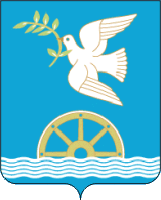 АДМИНИСТРАЦИЯ СЕЛЬСКОГО ПОСЕЛЕНИЯ ИЛЬИНО – ПОЛЯНСКИЙ СЕЛЬСОВЕТМУНИЦИПАЛЬНОГО РАЙОНА БЛАГОВЕЩЕНСКИЙ РАЙОН РЕСПУБЛИКИ БАШКОРТОСТАН№п/пНаименованиемуниципальной  функцииНормативный  правовой акт, регламентирующий исполнение функцииНаименование органа, ответственного за исполнение функции1Проведение проверок при осуществлении муниципального лесного контроля на территории поселения- Лесным кодексом Российской Федерации;- Федеральным законом от 6 октября 2003 года № 131-ФЗ "Об общих принципах организации местного самоуправления в Российской Федерации";- Федеральным законом от 4 декабря 2006 года № 201-ФЗ "О введении в действие  лесного кодекса Российской Федерации";- Федеральным законом от 26 декабря 2008 года № 294-ФЗ "О защите прав юридических лиц и индивидуальных предпринимателей при осуществлении государственного контроля (надзора) и муниципального контроля";- Федеральным законом от 2 мая 2006 года № 59-ФЗ "О порядке рассмотрения обращений граждан Российской Федерации";      -    Постановлением Правительства Российской Федерации от 8 мая 2007 года № 273 "Об исчислении размера вреда, причиненного лесам вследствие нарушения лесного законодательства";- Постановлением Правительства Российской Федерации от 30 июня 2007 года № 417 "Об утверждении правил пожарной безопасности в лесах";- Постановлением Правительства Российской Федерации от 29 июня 2007 года № 414 "Об утверждении правил санитарной безопасности в лесах";- Приказом МПР РФ от 16 июля 2007 года № 185 "Об утверждении правил ухода за лесами";- Уставом Сельского поселения Ильино - Полянский сельсовет.Администрация сельского поселения  Ильино - Полянский  сельсовет2Осуществление муниципального жилищного контроля на территории сельского поселенияЖилищный кодекс РФ от 29.12.04 №188-ФЗ;Федеральный закон от 26.12.08 №294-ФЗ «О защите прав юридических лиц и индивидуальных предпринимателей при осуществлении государственного контроля (надзора) и муниципального контроля»;Федеральный закон от 06.10.03 №131-ФЗ «Об общих принципах организации местного самоуправления в РФ»;Федеральный закон от 10.01.02 №7-ФЗ «Об охране окружающей среды»;Федеральный закон от 24.06.1998 №89-ФЗ «Об отходах производства и потребления»;Федеральный закон от 30.03.1999 №52-ФЗ «О санитарно-эпидемиологическом благополучии населения»;Федеральный закон от 21.07.07 №185-ФЗ «О Фонде содействия реформированию жилищно-коммунального хозяйства»;Постановление Правительства РФ от 13.08.06 №491 «Об утверждении Правил содержания общего имущества в многоквартирном доме и правил изменения размера платы за содержание и ремонт жилого помещения в случае оказания услуг и выполнения работ по управлению, содержанию и ремонту общего имущества в многоквартирном доме ненадлежащего качества и (или) с перерывами, превышающими установленную продолжительность»;Постановление Правительства РФ от 23.05.06 №307 «О порядке предоставления коммунальных услуг гражданам»;Постановление Правительства РФ от 06.05.11 №354 «О предоставлении коммунальных услуг собственникам и пользователям помещений в многоквартирных домах и жилых домов»;Постановление Правительства РФ от 23.05.06 №306 «Об утверждении Правил установления и определения нормативов потребления коммунальных услуг»;Постановление Правительства РФ от 28.01.06 №47 «Об утверждении Положения о признании помещения жилым помещением, жилого помещения непригодным для проживания и многоквартирного дома аварийным и подлежащим сносу или реконструкции»;Постановление Государственного комитета РФ по строительству и жилищно-коммунальному комплексу от 27.09.03 №170 «Об утверждении Правил и норм технической эксплуатации жилищного фонда»;Постановление Правительства РФ от 12.02.1999 №167 «Об утверждении Правил пользования системами коммунального водоснабжения и канализации в РФ»;Устав  сельского поселения Ильино - Полянский сельсовет;Администрация сельского поселения  Ильино - Полянский сельсовет